PageActivityAnswersp.2Think Ahead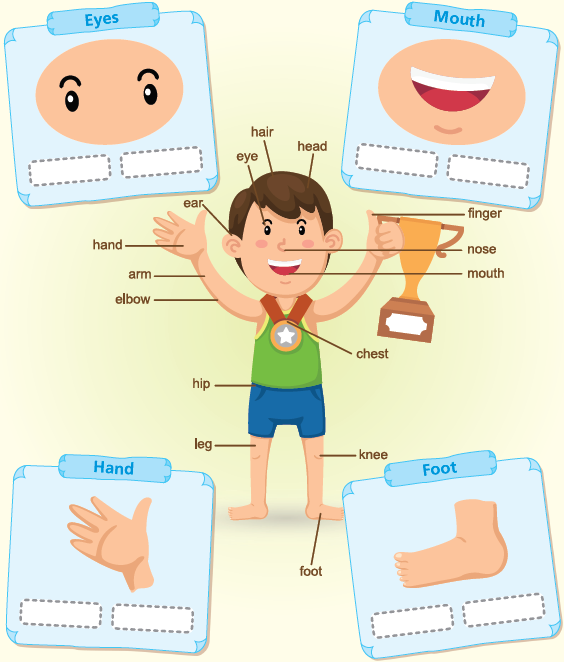 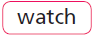 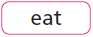 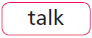 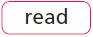 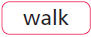 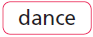 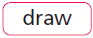 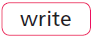 p.3Sound Patterns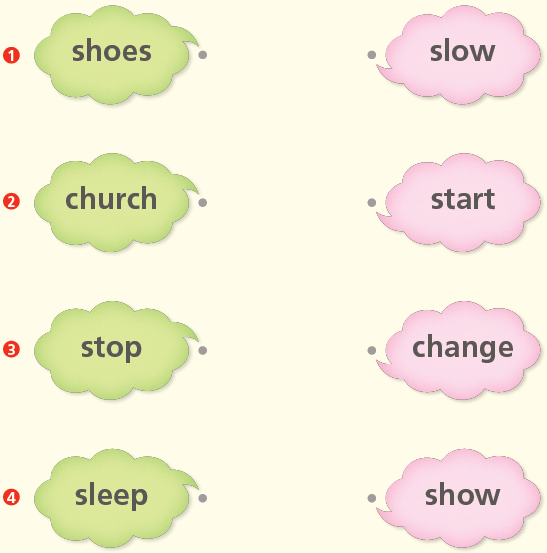 pp.4~5Words to KnowA.1) rose2) crutches3) church4) brokenpp.4~5Words to KnowB. 1) poor2) wears3) tired4) takespp.6~7Meet the CharactersA.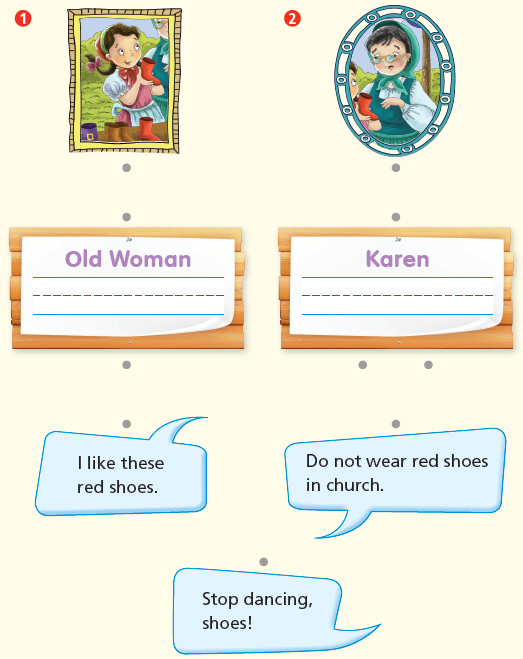 pp.6~7Meet the CharactersB.1)                              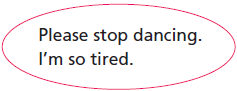 2)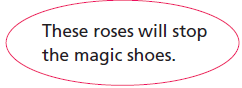 pp.8~11ComprehensionA.1) F2) F3) T4) Tpp.8~11ComprehensionB.1) In church2) No3) Her legs4) The shoes are magic.pp.8~11ComprehensionC.1) broken, crutches2) free, churchpp.8~11ComprehensionD.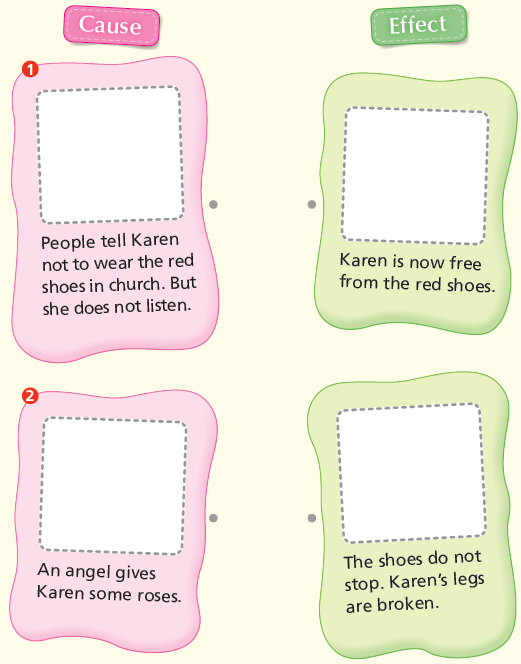 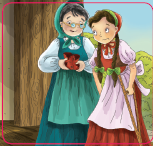 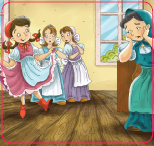 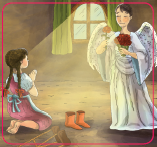 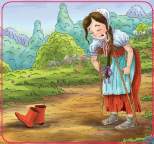 pp.12~13Review QuizA.1)                            2)       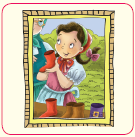 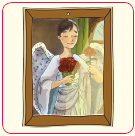 pp.12~13Review QuizB.1) church2) broken3) crutches4) rosespp.12~13Review QuizC.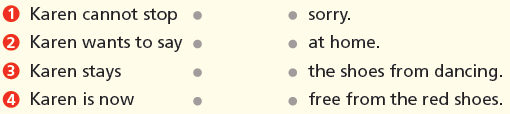 pp.12~13Review QuizD.1) b2) bpp.12~13Review QuizE. 1)                            2)      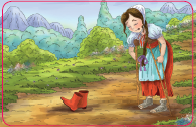 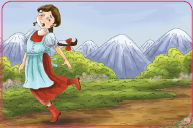 3)                            4)   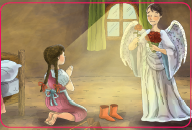 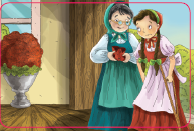 p.15Book Report<Lesson>advice